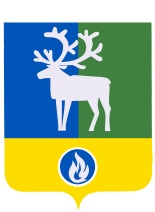 СЕЛЬСКОЕ ПОСЕЛЕНИЕ ПОЛНОВАТБЕЛОЯРСКИЙ РАЙОНХАНТЫ-МАНСИЙСКИЙ АВТОНОМНЫЙ ОКРУГ – ЮГРААДМИНИСТРАЦИЯ СЕЛЬСКОГО ПОСЕЛЕНИЯ ПОЛНОВАТПОСТАНОВЛЕНИЕот 10 мая 2017 года              	                         	                                                    № 49Об отмене особого противопожарного режимана территории сельского поселения Полноват П о с т а н о в л я ю:1. Отменить с 09.00 10 мая 2017 года особый противопожарный режим на территории сельского поселения Полноват.2. Признать утратившим силу постановление администрации сельского поселения Полноват от 27 апреля 2017 года № 42 «Об установлении особого противопожарного режима на территории сельского поселения Полноват».3. Опубликовать настоящее постановление в бюллетене  «Официальный вестник сельского поселения Полноват», разместить настоящее постановление на официальном сайте органов местного самоуправления сельского поселения Полноват в сети Интернет.	4. Контроль за выполнением постановления возложить на заместителя главы муниципального образования, заведующего сектором муниципального хозяйства администрации сельского поселения Полноват Е.У. Уразова.Глава сельского поселения Полноват                                                                     Л.А. Макеева